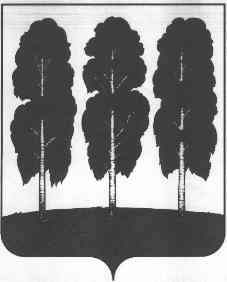 АДМИНИСТРАЦИЯ БЕРЕЗОВСКОГО РАЙОНАХАНТЫ-МАНСИЙСКОГО АВТОНОМНОГО ОКРУГА – ЮГРЫПОСТАНОВЛЕНИЕ от 16.02.2021                                                                                                         № 192пгт. БерезовоО внесении изменений в постановление администрации Березовского района от 10.10.2019     № 1178 «Об утверждении административного регламента предоставления муниципальной услуги «Направление уведомления о соответствии (несоответствии) указанных в уведомлении о планируемых строительстве или реконструкции объекта индивидуального жилищного строительства или садового дома параметров объекта индивидуального жилищного строительства или садового дома установленным параметрам и допустимости (и (или) недопустимости) размещения объекта индивидуального жилищного строительства или садового дома на земельном участке»В целях приведения нормативного правового акта администрации Березовского района в соответствие с действующим законодательством: 1. Внести в приложение к постановлению администрации Березовского района от 10.10.2019 № 1178 «Об утверждении административного регламента предоставления муниципальной услуги «Направление уведомления о соответствии (несоответствии) указанных в уведомлении о планируемых строительстве или реконструкции объекта индивидуального жилищного строительства или садового дома параметров объекта индивидуального жилищного строительства или садового дома установленным параметрам и допустимости (и (или) недопустимости) размещения объекта индивидуального жилищного строительства или садового дома на земельном участке» следующие изменения:1.1. Пункт 7 изложить в следующей редакции:«7. Информирование заявителей о порядке предоставления муниципальной услуги в автономном учреждении Ханты-Мансийского автономного округа – Югры «Многофункциональный центр предоставления государственных и муниципальных услуг Югры» (далее – многофункциональны центр, МФЦ), а также по иным вопросам, связанным с предоставлением муниципальной услуги, осуществляется МФЦ в соответствии с заключенным соглашением и регламентом работы МФЦ.»;1.2. Абзац пятый пункта 9 изложить в следующей редакции: «- информацию об МФЦ заявитель может получить посредством обращения к порталу многофункциональных центров Ханты-Мансийского автономного округа - Югры (http://mfc.admhmao.ru/)( далее - портал МФЦ).»;1.3. Абзац третий пункта 14  изложить в следующей редакции:«За получением муниципальной услуги заявитель может также обратиться в МФЦ.»;1.4. Абзац девятый подпункта 18.1 пункта 18  признать утратившим силу.1.5. Абзац третий пункта 36 изложить в следующей редакции: «- запись на прием в МФЦ для подачи заявления о предоставлении муниципальной услуги посредством  портала МФЦ;»;1.6. Абзац седьмой пункта 36 изложить в следующей редакции:«- досудебное (внесудебное) обжалование решений и действий (бездействия) отдела, МФЦ, а также их должностных лиц, муниципальных служащих, работников, посредством Единого и регионального порталов, официального сайта органов местного самоуправления, портала МФЦ.»;1.7. Абзац второй подпункта 1 пункта 43 раздела III изложить в следующей редакции: «Запись на прием в МФЦ осуществляется посредством портала МФЦ: http://mfc.admhmao.ru. Заявителю предоставляется возможность записи в любые свободные для приема дату и время в пределах установленного в МФЦ графика приема заявителей.»;1.8. Абзац третий пункта 48 изложить в следующей редакции:«Жалоба на решения, действия (бездействие) МФЦ либо его руководителя подается для рассмотрения в Департамент экономического развития Ханты-Мансийского автономного округа – Югры. Жалоба на решения, действия (бездействие) работников МФЦ подается для рассмотрения руководителю МФЦ.»; 1.9. Пункт 50 изложить в следующей редакции:«50. Перечень нормативно правовых актов, регулирующих порядок досудебного (внесудебного) обжалования решений и действий (бездействия) отдела, предоставляющего муниципальную услугу, МФЦ, а также их должностных лиц, муниципальных служащих, работников:1) Федеральный закон от 27.07.2010 № 210-ФЗ «Об организации предоставления государственных и муниципальных услуг»;2) постановление Правительства Ханты-Мансийского автономного округа - Югры от 02.11.2012 № 431-п «О порядке подачи и рассмотрения жалоб на решения и действия (бездействие) исполнительных органов государственной власти Ханты-Мансийского автономного округа - Югры, предоставляющих государственные услуги, и их должностных лиц, государственных гражданских служащих Ханты-Мансийского автономного округа - Югры, автономного учреждения Ханты-Мансийского автономного округа - Югры «Многофункциональный центр предоставления государственных и муниципальных услуг Югры» и его работников»; 3) постановление администрации Березовского района от 29.12.2020  №1275 «Об утверждении Порядка подачи и  рассмотрения жалоб на решения и действия (бездействие) администрации Березовского района, ее структурных подразделений, их должностных лиц, муниципальных служащих и признании утратившими силу некоторых муниципальных правовых актов.».2. Опубликовать настоящее постановление в газете «Жизнь Югры» и разместить на официальном веб-сайте органов местного самоуправления Березовского района.3. Настоящее постановление вступает в силу после его официального опубликования.И.о. главы района                                                                                            С.Н. Титов